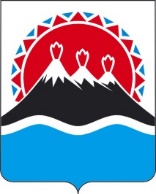 РЕГИОНАЛЬНАЯ СЛУЖБАПО ТАРИФАМ И ЦЕНАМ КАМЧАТСКОГО КРАЯПОСТАНОВЛЕНИЕВ соответствии с Федеральным законом от 07.12.2011 № 416-ФЗ «О водоснабжении и водоотведении», постановлениями Правительства Российской Федерации от 13.05.2013 № 406 «О государственном регулировании тарифов в сфере водоснабжения и водоотведения», от 14.11.2022 № 2053 «Об особенностях индексации регулируемых цен (тарифов) с 1 декабря 2022 по 31 декабря 2023 и о внесении изменений в некоторые акты Правительства Российской Федерации», приказом ФСТ России от 27.12.2013 № 1746-э «Об утверждении Методических указаний по расчету регулируемых тарифов в сфере водоснабжения и водоотведения», постановлением Правительства Камчатского края от 07.04.2023 № 204-П «Об утверждении Положения о Региональной службе по тарифам и ценам Камчатского края», протоколом Правления Региональной службы по тарифам и ценам Камчатского края от ХХ.08.2023 № ХХ, на основании заявления МУП «Коммунальные системы» от 27.04.2023 № 30 (вх. № 90/1583 от 27.04.2023)ПОСТАНОВЛЯЮ:1. Внести в приложения 1, 2, 5, 6 к постановлению Региональной службы по тарифам и ценам Камчатского края от 17.12.2021 № 282 «Об утверждении тарифов на питьевую воду (питьевое водоснабжение) и водоотведение
МУП «Коммунальные системы» потребителям Вулканного городского поселения Елизовского муниципального района на 2022-2026 годы» изменения, изложив их в редакции согласно приложениям 1 – 4 к настоящему постановлению.2. Настоящее постановление вступает в силу после дня его официального опубликования.Приложение 1к постановлению Региональной службы по тарифам и ценам Камчатского краяот ХХ.08.2023 № ХХ-Н«Приложение 1к постановлению Региональной службы по тарифам и ценам Камчатского краяот 17.12.2021 № 282Производственная программа МУП «Коммунальные системы» в сфере холодного водоснабжения в Вулканном городском поселении Елизовского муниципального района на 2022-2026 годы Раздел 1. Паспорт регулируемой организацииРаздел 2. Планируемый объем подачи питьевого водоснабженияРаздел 3. Перечень плановых мероприятий по повышению эффективности деятельности организации коммунального комплекса Раздел 4. Объем финансовых потребностей, необходимых для реализации производственной программы в сфере питьевого водоснабженияРаздел 5. График реализации мероприятий производственной программы в сфере питьевого водоснабженияРаздел 6. Плановые показатели надежности, качества и энергетической эффективности объектов централизованных систем водоснабжения».Приложение 2к постановлению Региональной службы по тарифам и ценам Камчатского краяот ХХ.08.2023 № ХХ-Н«Приложение 2к постановлению Региональной службы по тарифам и ценам Камчатского краяот 17.12.2021 № 282Производственная программа МУП «Коммунальные системы» в сфере водоотведения в Вулканном городском поселении Елизовского муниципального района на 2022-2026 годыРаздел 1. Паспорт регулируемой организацииРаздел 2. Планируемый объем принимаемых сточных водРаздел 3. Перечень плановых мероприятий по повышению эффективности деятельности организации коммунального комплексаРаздел 4. Объем финансовых потребностей, необходимых для реализации производственной программы в сфере водоотведенияВ соответствии с пунктом 14 Методических указаний по расчету регулируемых тарифов в сфере водоснабжения и водоотведения, утвержденных приказом ФСТ России от 27.12.2013 № 1746-э необходимая валовая выручка (НВВ) не учитывает доходы регулируемой организации от:- взимания платы за нарушение нормативов по объему и (или) составу сточных вод;- взимания платы за негативное воздействие на работу централизованной системы водоотведения.Раздел 5. График реализации мероприятий производственной программы в сфере водоотведенияРаздел 6. Плановые показатели надежности, качества и энергетической эффективности централизованных систем водоотведения».Приложение 3к постановлению Региональной службы по тарифам и ценам Камчатского краяот ХХ.08.2023 № ХХ-Н «Приложение 5к постановлению Региональной службы по тарифам и ценам Камчатского краяот 17.12.2021 № 282Тарифы на питьевую воду (питьевое водоснабжение) МУП «Коммунальные системы» потребителям Вулканного городского поселения Елизовского муниципального районаЭкономически обоснованные тарифы для потребителей 
(МУП «Коммунальные системы» не является плательщиком НДС)Льготные тарифы для населения и исполнителей коммунальных услуг для населения (МУП «Коммунальные системы» не является плательщиком НДС)».Приложение 4к постановлению Региональной службы по тарифам и ценам Камчатского краяот ХХ.08.2023 № ХХ-Н «Приложение 6к постановлению Региональной службы по тарифам и ценам Камчатского краяот 17.12.2021 № 282Тарифы на водоотведение МУП «Коммунальные системы» потребителям Вулканного городского поселения Елизовского муниципального района1. Экономически обоснованные тарифы для потребителей 
(МУП «Коммунальные системы» не является плательщиком НДС)2. Льготные тарифы для населения и исполнителей коммунальных услуг для населения (МУП «Коммунальные системы» не является плательщиком НДС)».[Дата регистрации] № [Номер документа]г. Петропавловск-КамчатскийО внесении изменений в постановление Региональной службы по тарифам и ценам Камчатского края от 17.12.2021 № 282 «Об утверждении тарифов на питьевую воду (питьевое водоснабжение) и водоотведение МУП «Коммунальные системы» потребителям Вулканного городского поселения Елизовского муниципального района на 2022-2026 годы»Временно исполняющая обязанности руководителя[горизонтальный штамп подписи 1]М.В. ЛопатниковаНаименование регулируемой организации, юридический адрес, руководитель организации, контактный телефонМУП «Коммунальные системы»,ул. Центральная, 1, п. Вулканный, Елизовский район, Камчатский край, 684036Директор – Белов Александр Владимирович8 (41531) 3-66-04Наименование органа регулирования, юридический адрес, руководитель организации, контактный телефонРегиональная служба по тарифам и ценам Камчатского края,683003, г. Петропавловск-Камчатский, ул. Ленинградская, 118,Врио Руководителя – Лопатникова Марина Викторовна,8 (4152) 428381Период реализацииС 01 января 2022 года по 31 декабря 2026 года№ 
п/пПоказатели 
производственной программыЕдиницы 
измерения2022 год2023 год2024 год2025 год2026 год123456781. Объем реализации услуг, в том числе по потребителям:тыс. м3186,134186,134186,134186,134186,1341.1- населению тыс. м349,03049,03049,03049,03049,0301.2- бюджетным потребителям тыс. м3130,512130,512130,512130,512130,5121.3- прочим потребителям тыс. м36,5926,5926,5926,5926,592N 
п/пНаименование 
мероприятияСрок реализации мероприятийФинансовые
потребности 
на реализацию
мероприятий, 
тыс. руб.Ожидаемый эффектОжидаемый эффектN 
п/пНаименование 
мероприятияСрок реализации мероприятийФинансовые
потребности 
на реализацию
мероприятий, 
тыс. руб.наименование 
показателятыс. руб./%123456Мероприятия1. Текущий ремонт и техническое обслуживание объектов централизованных систем водоснабжения либо объектов, входящих в состав таких систем2022 год280,00Обеспечение бесперебойной работы объектов водоснабжения, качественного предоставления услуг 1. Текущий ремонт и техническое обслуживание объектов централизованных систем водоснабжения либо объектов, входящих в состав таких систем2023 год296,80Обеспечение бесперебойной работы объектов водоснабжения, качественного предоставления услуг 1. Текущий ремонт и техническое обслуживание объектов централизованных систем водоснабжения либо объектов, входящих в состав таких систем2024 год310,75Обеспечение бесперебойной работы объектов водоснабжения, качественного предоставления услуг Текущий ремонт и техническое обслуживание объектов централизованных систем водоснабжения либо объектов, входящих в состав таких систем2025 год323,18Обеспечение бесперебойной работы объектов водоснабжения, качественного предоставления услуг Текущий ремонт и техническое обслуживание объектов централизованных систем водоснабжения либо объектов, входящих в состав таких систем2026 год336,11Обеспечение бесперебойной работы объектов водоснабжения, качественного предоставления услуг Итого:1546,84№ п/пПоказателиГодтыс. руб.12341.Необходимая валовая выручка202210950,502.Необходимая валовая выручка202312591,953.Необходимая валовая выручка202413611,034.Необходимая валовая выручка202513905,105.Необходимая валовая выручка202614110,82Nп/пНаименование мероприятияГодСрок выполнения мероприятий производственной программы (тыс. руб.)Срок выполнения мероприятий производственной программы (тыс. руб.)Срок выполнения мероприятий производственной программы (тыс. руб.)Срок выполнения мероприятий производственной программы (тыс. руб.)Nп/пНаименование мероприятияГод1 квартал2 квартал3 квартал4 квартал12345671.Текущий ремонт и техническое обслуживание объектов централизованных систем водоснабжения либо объектов, входящих в состав таких систем202270,0070,0070,0070,001.Текущий ремонт и техническое обслуживание объектов централизованных систем водоснабжения либо объектов, входящих в состав таких систем202374,2074,2074,2074,201.Текущий ремонт и техническое обслуживание объектов централизованных систем водоснабжения либо объектов, входящих в состав таких систем202477,6877,6977,6977,691.Текущий ремонт и техническое обслуживание объектов централизованных систем водоснабжения либо объектов, входящих в состав таких систем202580,7980,7980,8080,801.Текущий ремонт и техническое обслуживание объектов централизованных систем водоснабжения либо объектов, входящих в состав таких систем202684,0284,0384,0384,03№
п/пНаименование показателяЕд. 
изм.2022 год2023 год2024 год2025 год2026 год123456781.1.1.Доля проб питьевой воды, подаваемой с источников водоснабжения, водопроводных станций или иных объектов централизованной системы водоснабжения в распределительную водопроводную сеть, не соответствующих установленным требованиям, в общем объеме проб, отобранных по результатам производственного контроля качества питьевой воды%1.2.Доля проб питьевой воды в распределительной водопроводной сети, не соответствующих установленным требованиям, в общем объеме проб, отобранных по результатам производственного контроля качества питьевой воды%2.2.1.Количество перерывов в подаче воды, зафиксированных в местах исполнения обязательств организацией, осуществляющей холодное водоснабжение, возникших в результате аварий, повреждений и иных технологических нарушений на объектах централизованной системы холодного водоснабжения, в расчете на протяженность водопроводной сети в годед./км3.3.1.Доля потерь воды в централизованных системах водоснабжения при транспортировке в общем объеме воды, поданной в водопроводную сеть%35,533,531,529,527,53.2.Удельный расход электрической энергии, потребляемой в технологическом процессе подготовки питьевой воды, на единицу объема воды, отпускаемой в сетькВт*ч/ куб. м-----3.3.Удельный расход электрической энергии, потребляемой в технологическом процессе транспортировки питьевой воды, на единицу объема транспортируемой питьевой водыкВт*ч/ куб. м0,9150,9060,8970,8880,879Наименование регулируемой организации, юридический адрес, руководитель организации, контактный телефонМУП «Коммунальные системы»,ул. Центральная, 1, п. Вулканный, Елизовский район, Камчатский край, 684036Директор – Белов Александр Владимирович8 (41531) 3-66-04Наименование органа регулирования, юридический адрес, руководитель организации, контактный телефонРегиональная служба по тарифам и ценам Камчатского края,683003, г. Петропавловск-Камчатский, ул. Ленинградская, 118,Врио Руководителя – Лопатникова Марина Викторовна,8 (4152) 428381Период реализацииС 01 января 2022 года по 31 декабря 2026 годаN п/пПоказатели 
производственной программыЕдиницы 
измерения2022 год2023 год2024 год2025 год2026 год123456781. Объем реализации услуг, в том числе по потребителям: тыс. м393,37697,67197,67197,67197,6711.1- населению  тыс. м360,38263,16063,16063,16063,1601.2- бюджетным потребителям тыс. м332,54934,04634,04634,04634,0461.3- прочим потребителям тыс. м30,4450,4650,4650,4650,465N 
п/пНаименование 
мероприятияСрок реализации меропри-ятийФинансовые
потребности 
на реализацию
мероприятий, 
тыс. руб.Ожидаемый эффектОжидаемый эффектN 
п/пНаименование 
мероприятияСрок реализации меропри-ятийФинансовые
потребности 
на реализацию
мероприятий, 
тыс. руб.наименование 
показателятыс. руб./%123456Мероприятия1. Текущий ремонт и техническое обслуживание объектов централизованных систем водоотведения либо объектов, входящих в состав таких систем2022 год8,24Обеспечение бесперебойной работы объектов водоотведения, качественного предоставления услуг, поддержание и восстановление эксплуатационных свойств оборудования, сооружений и устройств систем водоотведения1. Текущий ремонт и техническое обслуживание объектов централизованных систем водоотведения либо объектов, входящих в состав таких систем2023 год8,73Обеспечение бесперебойной работы объектов водоотведения, качественного предоставления услуг, поддержание и восстановление эксплуатационных свойств оборудования, сооружений и устройств систем водоотведения1. Текущий ремонт и техническое обслуживание объектов централизованных систем водоотведения либо объектов, входящих в состав таких систем2024 год9,14Обеспечение бесперебойной работы объектов водоотведения, качественного предоставления услуг, поддержание и восстановление эксплуатационных свойств оборудования, сооружений и устройств систем водоотведения1. Текущий ремонт и техническое обслуживание объектов централизованных систем водоотведения либо объектов, входящих в состав таких систем2025 год9,51Обеспечение бесперебойной работы объектов водоотведения, качественного предоставления услуг, поддержание и восстановление эксплуатационных свойств оборудования, сооружений и устройств систем водоотведения1. Текущий ремонт и техническое обслуживание объектов централизованных систем водоотведения либо объектов, входящих в состав таких систем2026 год9,89Обеспечение бесперебойной работы объектов водоотведения, качественного предоставления услуг, поддержание и восстановление эксплуатационных свойств оборудования, сооружений и устройств систем водоотведенияИтого: 45,51N п/пПоказателиГодтыс. руб.12341.Необходимая валовая выручка20229851,202.Необходимая валовая выручка20239819,293.Необходимая валовая выручка202410881,344.Необходимая валовая выручка202510988,205.Необходимая валовая выручка202610896,67Nп/пНаименование мероприятияГодСрок выполнения мероприятий производственной программы (тыс. руб.)Срок выполнения мероприятий производственной программы (тыс. руб.)Срок выполнения мероприятий производственной программы (тыс. руб.)Срок выполнения мероприятий производственной программы (тыс. руб.)Nп/пНаименование мероприятияГод1 квартал2 квартал3 квартал4 квартал.12345671.Текущий ремонт и техническое обслуживание объектов централизованных систем водоотведения либо объектов, входящих в состав таких систем20222,062,062,062,061.Текущий ремонт и техническое обслуживание объектов централизованных систем водоотведения либо объектов, входящих в состав таких систем20232,182,182,182,191.Текущий ремонт и техническое обслуживание объектов централизованных систем водоотведения либо объектов, входящих в состав таких систем20242,282,282,292,291.Текущий ремонт и техническое обслуживание объектов централизованных систем водоотведения либо объектов, входящих в состав таких систем20252,372,382,382,381.Текущий ремонт и техническое обслуживание объектов централизованных систем водоотведения либо объектов, входящих в состав таких систем20262,472,472,472,48N 
п/пНаименование показателяЕд. 
измерения2022 год2023 год2024 год2025 год2026 год123456781.Показатели надежности и бесперебойности водоотведенияПоказатели надежности и бесперебойности водоотведенияПоказатели надежности и бесперебойности водоотведенияПоказатели надежности и бесперебойности водоотведенияПоказатели надежности и бесперебойности водоотведения1.1.Удельное количество аварий и засоров в расчете на протяженность канализационной сети в годед./км 2.Показатели качества очистки сточных водПоказатели качества очистки сточных водПоказатели качества очистки сточных водПоказатели качества очистки сточных водПоказатели качества очистки сточных вод2.1.Доля сточных вод, не подвергающихся очистке, в общем объеме сточных вод, сбрасываемых в централизованные общесплавные или бытовые системы водоотведения%2.2.Доля поверхностных сточных вод, не подвергающихся очистке, в общем объеме поверхностных сточных вод, принимаемых в централизованную ливневую систему водоотведения%2.3.Доля проб сточных вод, не соответствующих установленным нормативам допустимых сбросов, лимитам на сбросы, рассчитанная применительно к видам централизованных систем водоотведения раздельно для централизованной общесплавной (бытовой) и централизованной ливневой систем водоотведения%3.Показатели энергетической эффективностиПоказатели энергетической эффективностиПоказатели энергетической эффективностиПоказатели энергетической эффективностиПоказатели энергетической эффективности3.1.Удельный расход электрической энергии, потребляемой в технологическом процессе очистки сточных вод, на единицу объема очищаемых сточных водкВт*ч/ куб. м3.2.Удельный расход электрической энергии, потребляемой в технологическом процессе транспортировки сточных вод, на единицу объема транспортируемых сточных водкВт*ч/ куб. м0,8020,7940,7900,7860,782№ п/пГод (период) Тарифы на питьевую воду (питьевое водоснабжение), руб./куб.м1.01.01.2022-30.06.202254,631.01.07.2022-31.12.202263,032.01.01.2023-31.12.202367,653.01.01.2024-30.06.202467,653.01.07.2024-31.12.202473,984.01.01.2025-30.06.202573,984.01.07.2025-31.12.202575,445.01.01.2026-30.06.202675,445.01.07.2026-31.12.202676,19№ п/пГод (период) Тарифы на питьевую воду (питьевое водоснабжение), руб./куб.м1.01.01.2022-30.06.202246,141.01.07.2022-31.12.202246,142.01.01.2023-31.12.202346,14№ п/пГод (период) Тарифы на водоотведение, руб./куб.м1.01.01.2022-30.06.202283,621.01.07.2022-31.12.202295,602.01.01.2023-31.12.2023100,533.01.01.2024-30.06.2024100,533.01.07.2024-31.12.2024117,764.01.01.2025-30.06.2025117,764.01.07.2025-31.12.2025107,245.01.01.2026-30.06.2026107,245.01.07.2026-31.12.2026115,89№ п/пГод (период) Тарифы на водоотведение, руб./куб.м1.01.01.2022-30.06.202262,001.01.07.2022-31.12.202262,002.01.01.2023-31.12.202365,72